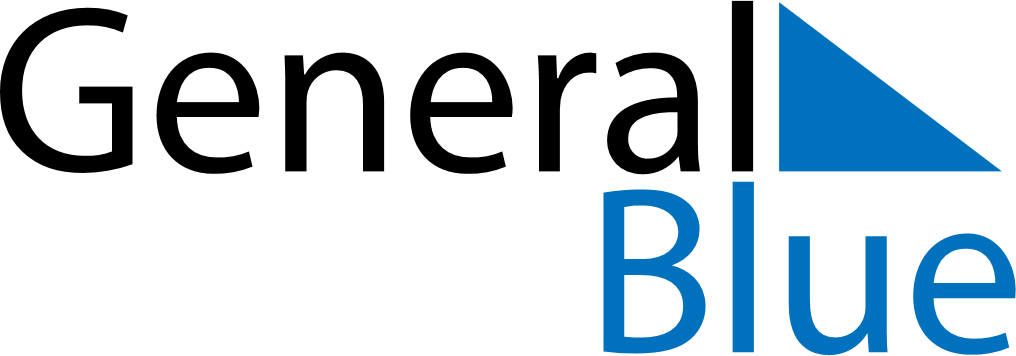 June 2024June 2024June 2024June 2024June 2024June 2024June 2024Nokia, Pirkanmaa, FinlandNokia, Pirkanmaa, FinlandNokia, Pirkanmaa, FinlandNokia, Pirkanmaa, FinlandNokia, Pirkanmaa, FinlandNokia, Pirkanmaa, FinlandNokia, Pirkanmaa, FinlandSundayMondayMondayTuesdayWednesdayThursdayFridaySaturday1Sunrise: 3:59 AMSunset: 10:48 PMDaylight: 18 hours and 49 minutes.23345678Sunrise: 3:57 AMSunset: 10:50 PMDaylight: 18 hours and 53 minutes.Sunrise: 3:55 AMSunset: 10:52 PMDaylight: 18 hours and 56 minutes.Sunrise: 3:55 AMSunset: 10:52 PMDaylight: 18 hours and 56 minutes.Sunrise: 3:54 AMSunset: 10:54 PMDaylight: 19 hours and 0 minutes.Sunrise: 3:52 AMSunset: 10:56 PMDaylight: 19 hours and 3 minutes.Sunrise: 3:51 AMSunset: 10:57 PMDaylight: 19 hours and 6 minutes.Sunrise: 3:50 AMSunset: 10:59 PMDaylight: 19 hours and 9 minutes.Sunrise: 3:49 AMSunset: 11:01 PMDaylight: 19 hours and 11 minutes.910101112131415Sunrise: 3:48 AMSunset: 11:02 PMDaylight: 19 hours and 14 minutes.Sunrise: 3:47 AMSunset: 11:03 PMDaylight: 19 hours and 16 minutes.Sunrise: 3:47 AMSunset: 11:03 PMDaylight: 19 hours and 16 minutes.Sunrise: 3:46 AMSunset: 11:05 PMDaylight: 19 hours and 18 minutes.Sunrise: 3:45 AMSunset: 11:06 PMDaylight: 19 hours and 20 minutes.Sunrise: 3:44 AMSunset: 11:07 PMDaylight: 19 hours and 22 minutes.Sunrise: 3:44 AMSunset: 11:08 PMDaylight: 19 hours and 24 minutes.Sunrise: 3:43 AMSunset: 11:09 PMDaylight: 19 hours and 25 minutes.1617171819202122Sunrise: 3:43 AMSunset: 11:10 PMDaylight: 19 hours and 26 minutes.Sunrise: 3:43 AMSunset: 11:10 PMDaylight: 19 hours and 27 minutes.Sunrise: 3:43 AMSunset: 11:10 PMDaylight: 19 hours and 27 minutes.Sunrise: 3:42 AMSunset: 11:11 PMDaylight: 19 hours and 28 minutes.Sunrise: 3:42 AMSunset: 11:11 PMDaylight: 19 hours and 28 minutes.Sunrise: 3:43 AMSunset: 11:12 PMDaylight: 19 hours and 29 minutes.Sunrise: 3:43 AMSunset: 11:12 PMDaylight: 19 hours and 29 minutes.Sunrise: 3:43 AMSunset: 11:12 PMDaylight: 19 hours and 29 minutes.2324242526272829Sunrise: 3:43 AMSunset: 11:12 PMDaylight: 19 hours and 28 minutes.Sunrise: 3:44 AMSunset: 11:12 PMDaylight: 19 hours and 28 minutes.Sunrise: 3:44 AMSunset: 11:12 PMDaylight: 19 hours and 28 minutes.Sunrise: 3:44 AMSunset: 11:12 PMDaylight: 19 hours and 27 minutes.Sunrise: 3:45 AMSunset: 11:12 PMDaylight: 19 hours and 26 minutes.Sunrise: 3:46 AMSunset: 11:11 PMDaylight: 19 hours and 25 minutes.Sunrise: 3:47 AMSunset: 11:11 PMDaylight: 19 hours and 23 minutes.Sunrise: 3:48 AMSunset: 11:10 PMDaylight: 19 hours and 22 minutes.30Sunrise: 3:49 AMSunset: 11:09 PMDaylight: 19 hours and 20 minutes.